المملكة العربية السعودية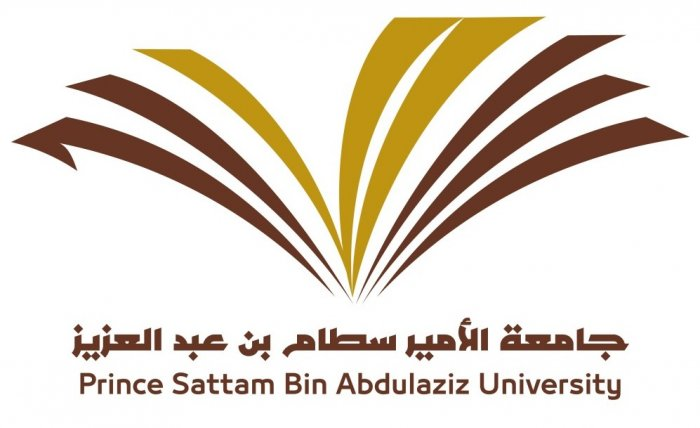 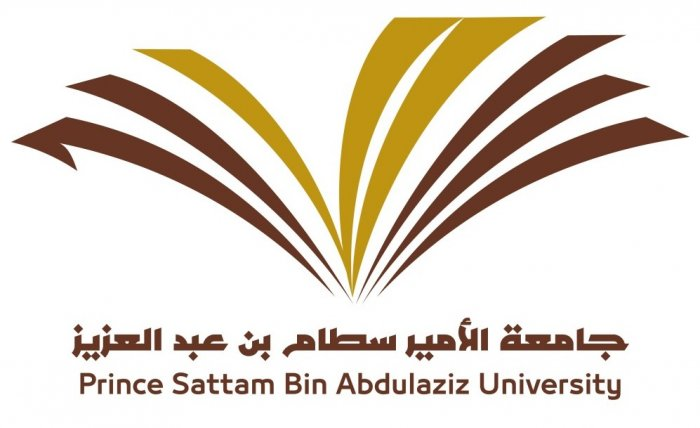 وزارة التعليمجامعة الأمير سطام بن عبد العزيزكلية التربية الخرجقسم المناهج وطرق التدريسنموذج فكرة بحثيةاسم الطالب/ــة...................................                                    اسم المرشد.................تقدم المعلومات السابقة في صفحتين كحد أقصى.عنوان البحث مشكلة البحث (وصفها وأهميتها) الفجوة البحثية (ماذا سيقدم ويضيف البحث بشكل محدد)أسئلة البحث (الرئيسة والفرعية) منهج البحث وعينتهأدوات البحث 